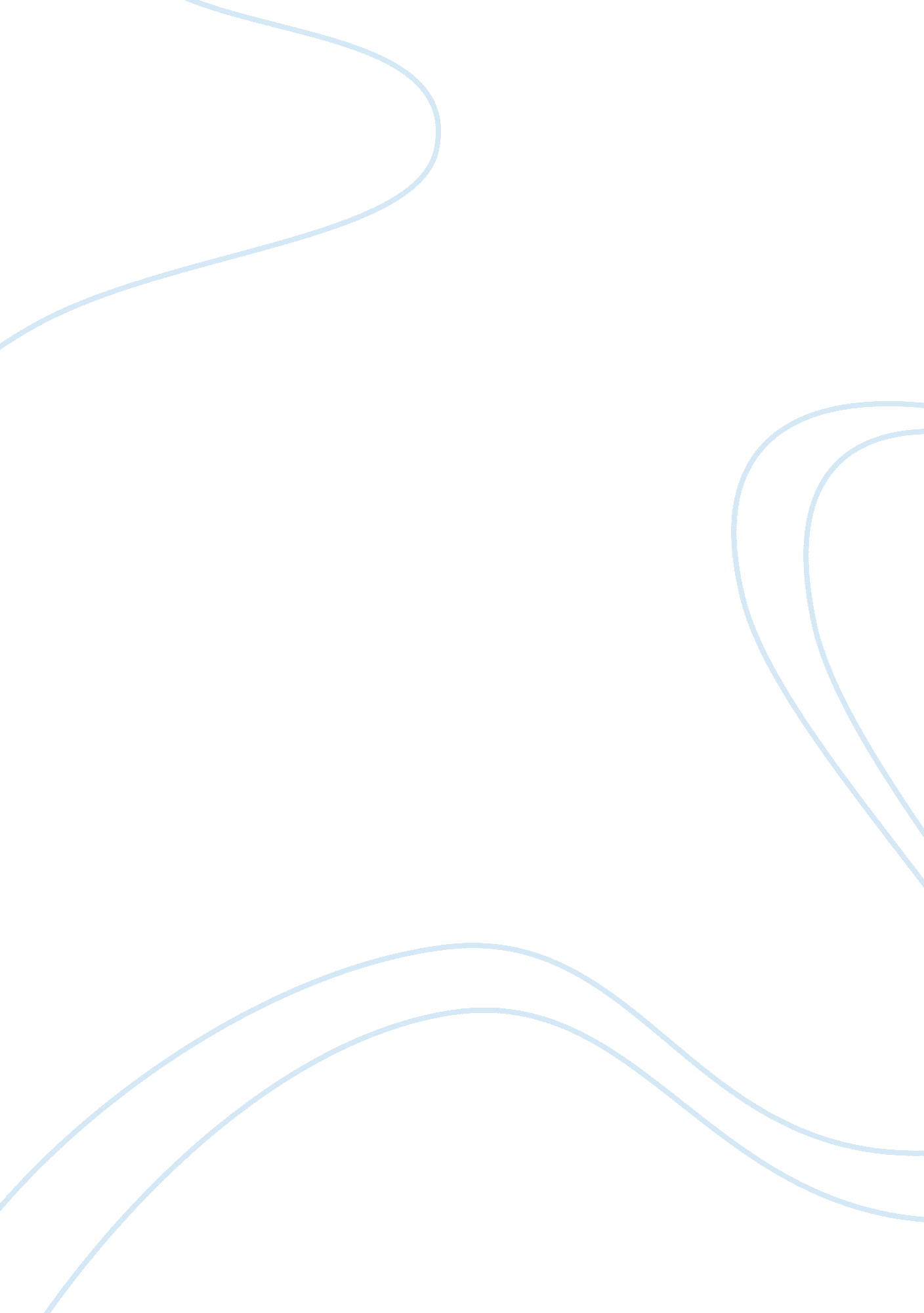 Dialectial journal essay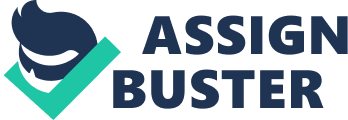 Montage is in the hospital, If only someone else’s flesh and reflecting on his wife’s experience brain and memory. If only they of being cleaned out by the could have taken her mind along machines. He compares it to to the dry cleaner’s and emptied taking laundry to a dry cleaner. He the pockets and steamed and is resentful that they could not leaned it and rebooked it and “ clean” her mind of her suicidal brought it back in the morning. If thoughts, like a dry cleaner only.. . ” Emptying the pockets, cleaning, and returning it all I. The morning. P. 17 “ Yes,’ he said. L wanted to In the morning, Montage attempts talk to you. ‘ He paused. ‘ You to talk to his wife about her took all the pills in your bottle last accident. She immediately denies night. ‘ her actions and acts obvious. Is ‘ Oh, wouldn’t do that,’ she said, she playing dumb or does she surprised. ” really not remember? P. 19 ” ‘ What do you do, go This simple conversation provides around trying everything once? A valuable life lesson to me. He asked. Claries always tells Montage to try ‘ Sometimes twice. M new things that he was oblivious to in the past, such as the way people talk, the rain, and nature in general. So he asks how she knows about all these random things in a joking manor, ‘ Whap do you do, go around and do everything once. Her response is the life lesson. She simply 7 p. 19 “ What a shame,’ she said. “ You’re not in love with anyone. ” yes, am! ‘ ‘ It doesn’t show”‘ p. 21 “ How did it start? How did you get into it? How did you pick your work and how did you happen to think to take the job you have? You’re not like the others. I’ve seen a few; I know. When talk, you look at me. When said something about the moon, you looked at the moon, last night. The others would never do that. The other would walk off and leave me talking. Or threaten me. No one has time any more for anyone else. You’re one of the few who put up with me. That’s why think it’s so strange you’re a fireman, adjust doesn’t seem right for you, somehow. ” p. 23 “ The Hound half rose in its kennel and looked at him with greenbelt neon light flickering in its suddenly activated eye bulbs. ” responds, ‘ sometimes twice. ‘ This reminds me to try new experiences every opportunity, while trying old hinges over again because tastes change. Life is too short to not enjoy all it has to offer. Claries claims if you run a dandelion under your chin and it stays, then you are in love. When Montage does it, it does not stay. Her last statement has a double meaning. The dandelion did not show on his chin, but it also meant his love for his wife doesn’t show in his mannerisms. Montage has a hard time registering his emotions and expressing them because he has suppressed them for so long . Claries is a vital character because her inquisitive nature forces Montage to reexamine his life. She questions his entire rarer, what led him to it and why he stayed, because he is different from the other firemen. When she talks, he truly listens. She feels his occupations does not fit his personality because he connects with her, while other firemen would ignore her and possibly hurt her. Montage is intrigued by their conversations as he starts to be more seclusion’s and change his life around. The firemen use a mechanical “ dog’ to hunt down book hoarders. Montage is afraid of the dog because of the way it looks at him. He thinks it’s been programmed to dislike him. This is foreshadowing that the hound and Montage will have a conflict. 